ВОЛГОГРАДСКая городская дума                                           РЕШЕНИЕ                              проект400066, Волгоград, пр-кт им. В.И.Ленина, д. 10, тел./факс (8442) 38-08-89, E-mail: gs_kanc@volgsovet.ruО внесении изменения в решение Волгоградской городской Думы от 21.12.2018 № 5/115 «Об утверждении Правил землепользования и застройки городского округа город-герой Волгоград» В целях реализации муниципальной политики в области градостроительной деятельности в городском округе город-герой Волгоград, в соответствии со статьями 31, 32, 33 Градостроительного кодекса Российской Федерации, на основании постановления администрации Волгограда
от 15.01.2021 № 23 «О направлении проектов о внесении изменений в Правила землепользования и застройки городского округа город-герой Волгоград
в Волгоградскую городскую Думу», с учетом протокола общественных обсуждений от 18 ноября 2020 г., заключения о результатах общественных обсуждений по проекту о внесении изменения в Правила землепользования и застройки городского округа город-герой Волгоград, утвержденные решением Волгоградской городской Думы от 21.12.2018 № 5/115 «Об утверждении Правил землепользования и застройки городского округа город-герой Волгоград», от 18 ноября 2020 г., руководствуясь статьями 5, 7, 16, 24, 26 Устава города-героя Волгограда, Волгоградская городская ДумаРЕШИЛА:1. Внести в приложение 1 «Карта градостроительного зонирования. Границы территориальных зон» к Правилам землепользования и застройки городского округа город-герой Волгоград, утвержденным решением Волгоградской городской Думы от 21.12.2018 № 5/115 «Об утверждении Правил землепользования и застройки городского округа город-герой Волгоград», изменение, изменив территориальную зону территории земельного участка с кадастровым № 34:34:080039:841 в Красноармейском районе Волгограда с зоны городских лесов и лесопарков (Р2) на производственную зону объектов IV и V класса опасности (П1-3):2зону Р2(зону городских лесов и лесопарков)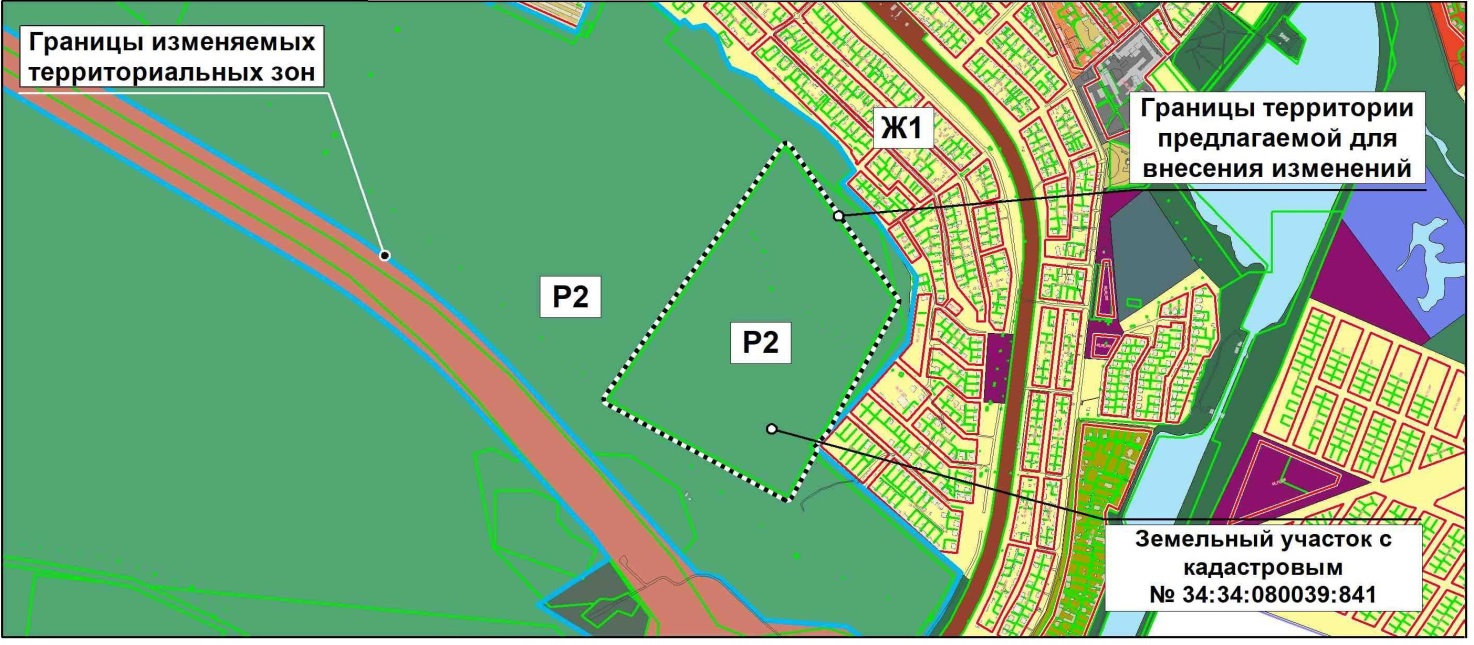 на зону П1-3(производственную зону объектов IV и V класса опасности)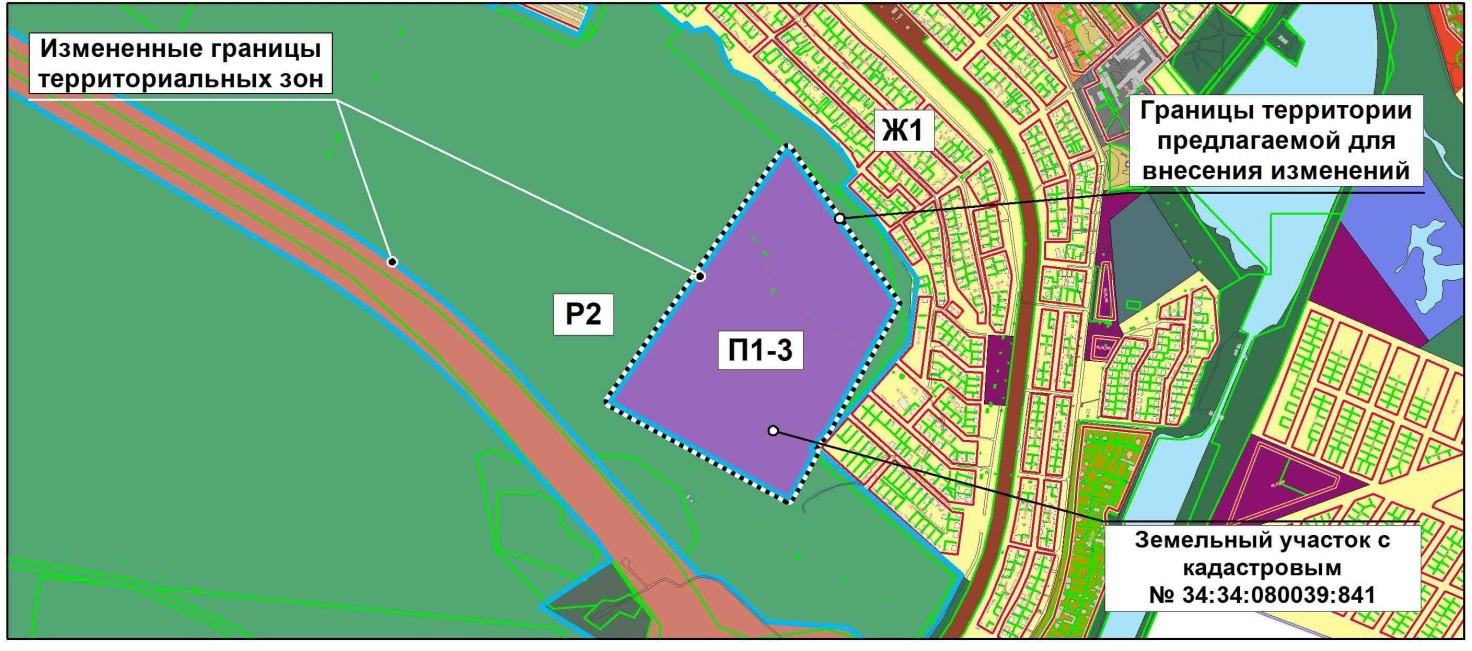 2. Администрации Волгограда в установленном порядке:2.1. Представить в филиал Федерального государственного бюджетного учреждения «Федеральная кадастровая палата Федеральной службы государственной регистрации, кадастра и картографии» по Волгоградской
3области сведения об изменении территориальных зон согласно пункту 1 настоящего решения, необходимые для внесения сведений в государственный кадастр недвижимости в соответствии с Федеральным законом от 13 июля 2015 г. № 218-ФЗ «О государственной регистрации недвижимости». Сведения
о территориальной зоне, границы которой изменены согласно
пункту 1 настоящего решения, внести в государственный кадастр недвижимости с учетом границ земельных участков, прошедших кадастровый учет.2.2. Опубликовать настоящее решение в официальных средствах массовой информации и разместить на официальном сайте администрации Волгограда в сети Интернет.3. Настоящее решение вступает в силу со дня его официального опубликования. 4. Контроль за исполнением настоящего решения возложить на первого заместителя председателя Волгоградской городской Думы А.П.Гимбатова.от№ПредседательВолгоградской городской Думы                                 В.В.КолесниковГлава Волгограда                                 В.В.Лихачев